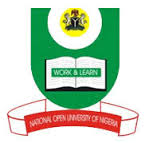 NATIONAL OPEN UNIVERSITY OF NIGERIAPlot 91, Cadastral Zone, NnamdiAzikiwe Expressway, Jabi, Abuja.FACULTY OF SCIENCESJanuary\February Examination 2018Course Code: 		MTH312			Course Title: 		Abstract Algebra II		Credit Unit: 		3Time Allowed:		3 HOURSInstruction: 		ATTEMPTNUMBER ONE (1) AND ANY OTHERFOUR (4) QUESTIONS (a) Given that  . Show that the composition    and  is a homomorphism(ii)  What is Ker f(gof)?(iii) FindIm(gof) 							(2 Marks)      (ii) Show that every subgroup H of an abelian group G is a normal subgroup.		(4 Marks)(b) Given H as the subgroup of S3 consisting of elements (1) and (12) and W consisting of permutations (1), (123), and (132), show that H is not a normal subgroup but W is a normal subgroup.										(8 Marks)(c) Given that N is a subgroup of G. Show that the following statement are equivalent     i). the subgroup N is normal in G							(2 Marks) ii). for all,     							(3 Marks)	iii). For all  ,  							(3 Marks)(a)   let  be a group homomorphism, show thatKer f is normal subgroup of G1							(4 Marks)Im f is a subgroup of G2								(4 Marks)(b)  If    is an onto group homomorphism and S is a subset that generates G1, show that f(S) generates G2								(4 Marks)(a) If H and K are subgroups of a group G, with K normal in G, show that (4 Marks)(b) If a group G be the internal direct product of its subgroups H and K, show that:Each can be uniquely expressed as x=hk, where (4 Marks)hk=kh		(4 Marks)4	(a) Let R be a Boolean ring (i.e., show that also show that R must be commutative									(3 Marks)(b) Let R be a ring, if for a,b,c elements of R, show thata0=0=0a								(3 Marks)a(-b)=(-a)b=-(ab)							(3 Marks)(-a)(-b)=ab								(3 Marks)5	(a)	(i) Find the principal ideals of Z10 generated by and 				(3 Marks)(ii) Find the nil radicals of Z8 and p(X)						(3 Marks)(b)	Let R be a ring with identity 1, if 1 is an ideal of R and, show that 1=R 	(6 Marks)a) State and prove the Cayley’s theorem.							(6 Marks)b) Use the Cayley’stable to show that   is a group			(6 Marks)